Timings/ settings for metalogics, (the proof of concepts for Sempra)Conversion ApproachFile share Conversion to SharePoint Online can be performed using the following 3 approachesCSOM [Client-Side Object Model]Using CSOM data is Converted as follows:Data from file shares are read using Metalogix adaptersThis data is uploaded to SharePoint Online one-by one using Client-side object modelPros:Faster in comparison with Azure pipeline approach for small content [number of files <200 and file size <500MB]Conversion of files with size greater than 1.99 GB can be performed using CSOMCons:User to get throttled in SharePoint Online while moving large sites as multiple calls are initiated from single user to SPOPerformance is slower in comparison with Azure Pipeline approach when large number of files are being Converted [>200 files]Azure PipelineUsing Azure Pipeline approach data is Converted as follows:Create the site/library in SharePoint Online using CSOMCreate manifest packageUpload manifest package to Azure blob storage (public storage by default/private storage)Timer job to import data to SharePoint Online and messages are written to queuePros:No user impact – as most of the activities occur in the backend of cloud infrastructure, a user of SharePoint Online will not face any impact from ConversionNo user throttling by SharePoint OnlineCons:Performance is slower in comparison with CSOM with small number of files [<200 files] Files above 1.99 GB cannot be Converted using this approachDrive Shipping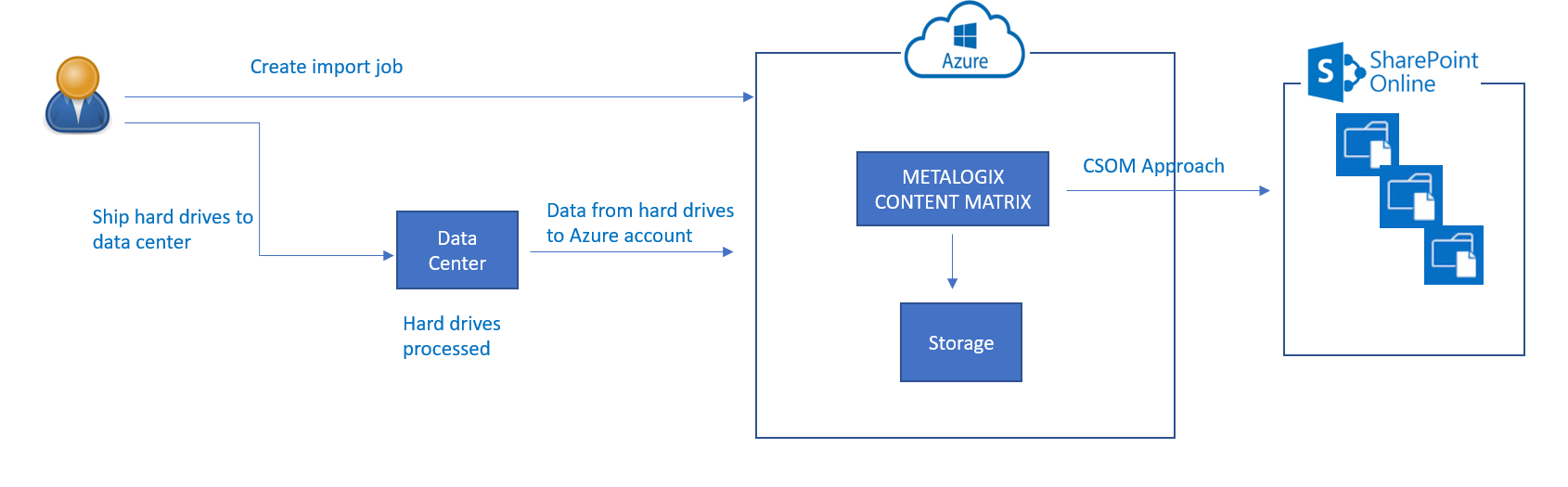 Using Drive Shipping data is Converted as follows:Create and import job on Azure PortalShip Hard Drives to data centerHard Drives are processed in Azure data center and status will be updated based on progress Pros:Faster data transfer Cons:Time to process job depends on various factors such asShipping timeLoad at data centerJob Type and size of data being copied7-10 days after receiving disksOverall anticipated time to upload 15- 20 daysMore time required in delta conversionMultiple drive shipping with small data volumes can make the process cumbersomePOCUse cases *Note: Logs for all the above iterations are available hereErrorsMost common errors seen during POC Conversions are as follows:ObservationsExecution Approach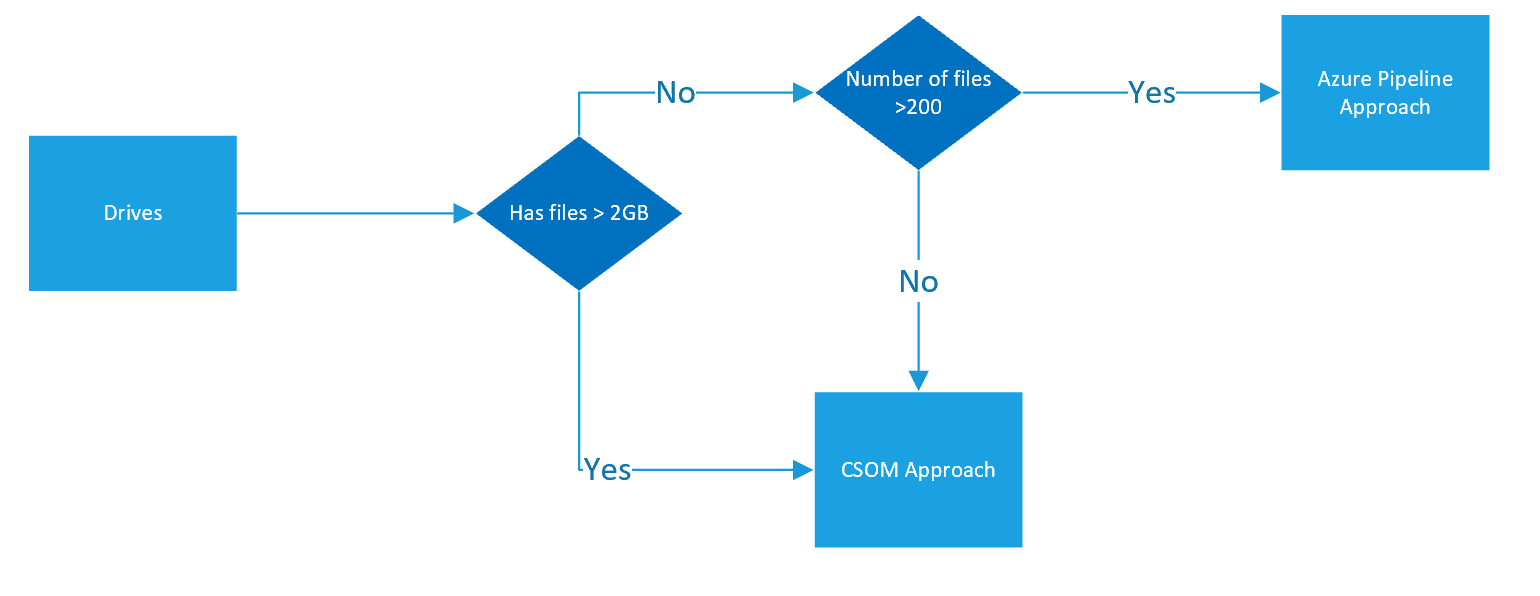 IssuesLimits of Sharegatehttps://support-desktop.sharegate.com/hc/en-us/categories/115000076328-LimitationsStrength/weakness of Microsoft O365 migration toolBest practices for improving SharePoint and OneDrive migration performanceThis article explains the factors that influence performance when migrating content to SharePoint Online and OneDrive.Migration performance can be impacted by network infrastructure, file size, migration time, and throttling. Understanding these will help you plan and maximize the efficiency of your migration.Currently, Microsoft's SharePoint Migration Tool (SPMT) as well as several third party vendor tools utilize the SharePoint API for migration. It leverages Azure and uses channels for large content transfer. Regardless of which migration tool you use, these factors will apply. Follow the recommendations listed below for each phase of your migration process.Before migrationPlanning is the key to optimizing your migration. Determine what content you need to migrate, prioritize when the content needs to be migrated, and decide on what the optimal migration infrastructure should be.I. Scan the sourceThe first rule of a good migration is to know your source; evaluate and triage your content before you migrate. What content really needs be migrated? What can be left behind? How many file versions should be included? The amount of content you migrate will determine the overall size of your project.II. Package the contentThis step is where the tool creates a proper package for the content to be imported into the cloud. This step is automated in SPMT and in most third-party tools.Package size. To improve migration throughput, we recommend that you package at least 250 files per transfer. For the transfer size we recommend a minimum of 100MB and less than 250MB per package. This will result in a faster upload speed to Azure and leverages the scale capabilities of the migration API.The following table provides estimates of the type of speed you may achieve based on the types of content you are migrating.Large file size migrates faster than smaller ones. Small file size can result in larger overhead and processing time which directly impacts the performance.Files migrate faster than objects and list items.The speed of this step depends on the efficiency of the tool you are using and the type of content that you package. Splitting your packages in a smart way is something that will greatly improve this step. In addition, ensure that your permissions, sharing, or other limits are set up properly for migration and are within SharePoint Online limits and boundaries.During migrationI. Upload to AzureSPMT or your third-party tool will migrate your content into SharePoint Online using the Migration API, leveraging Azure as a temporary holding place.If you have a good connection and can configure your datacenter, choose the same datacenter location closest geographically to you for your Azure and your Office 365 account. Migration data throughput is highest during off-peak hours, which are typically nights and weekends in your region's time zone. Your region's time zone is determined by where your SharePoint Online tenant is set up.II. The Migration APIThe final step of the migration process is when the data is moved from Azure to SharePoint Online. This action is transparent to the user when using SPMT or a third- party tool.To improve throughput, users are encouraged to run parallel tasks against different site collections if possible. We recommend that you do not submit more than 5,000 migration jobs/requests at one time. Over-queuing the network will create an extra load on the database and slow migration down. Make sure your task has completed before you upload a new migration request. Some tools may already be doing this for you.During migration, it is not uncommon for your migration task to be throttled. Throttling is implemented to ensure the best user experience and reliability of SharePoint Online. It is primarily used to load balance the database and can occur if you misconfigure migration settings, such as migrating all your content in a single task or attempting to migrate during peak hours.For more technical background and information, please seeMigration API OverviewAvoid getting throttled or blocked in SharePoint OnlineAfter migrationAfter the migration is completed, verify that your content has been successfully moved to SharePoint Online or OneDrive.FAQ and TroubleshootingQuestion: My migration is going so slow or I am being throttled. What can I do?
Answer: Check that you have configured your migration settings properly. Turn off any software that you do not need to use during migration. For example, disable any file synchronization program or antivirus program on the migrated content. This will help reduce throttle and improve performance.Question: I continually getting throttled while I am attempting to migrate. Can Microsoft turn off the throttle to help me with migration?
Answer: Unfortunately, we are not able to disable throttle. Throttle is built into our server to protect the database from going down. If you are being throttled with a 429 error, it's an indication that your migration tool is overly aggressive and is over its allocated quota. Please try to migrate during off-peak hours or reduce the number of VMs you are using.If after several days you are still experiencing excessive throttling, please open a Microsoft support ticket. Include the following in your support ticket:How often are you seeing the throttle (e.g. throttle count/hour)How much data were you being able to migrate (e.g., 2MB per hour or per day)The name of the third party app are you runningThe total size of the content you wish to migrateYour migration scheduleYour Company name and Tenant URLQuestion: How much can I migrate per day?
Answer: Plan to migrate at a maximum of 2TB/day.Question: I have a very big migration (> 100 TB) and I would like some help, who should I contact?
Answer: For larger than a 100TB migration, please submit a support request with Microsoft indicating that you are doing a large migration (>100TB). Follow these steps:Click on Need help?For the title, enter "SharePoint Migration over 100TB".Include all of the following on the support ticket:Your company name and Tenant URLEstimated size of your migrationAn estimate of when you would like to start and complete your migrationDescribe where you are migrating your content from, such as SharePoint Server, Box, GDrive, File shares, etc.Question: I have tried everything, but nothing works. Now what do I do?
Answer: Open a support ticket with http://support.microsoft.com. Ref: https://docs.microsoft.com/en-us/sharepointmigration/sharepoint-online-and-onedrive-migration-speedMetalogix Limitations:Convertible Objects: The following table describes the items will be converted via Metalogix tooling: Non-Convertible Objects: The following table describes the objects will not be converted the Metalogix tools and must be remediated by conversion team and site owner: SharePoint Migration Tool Limitations:Also lessons you learned from your file share migrationSPMT is 30 times faster than Metalogix CSOM Filter option is lesser in SPMT than MetalogixYou can’t filter with file name or folder nameCan’t configure distributed migration in SPMTCan configure schedule jobUse CaseUse Case DescriptionUse Case DescriptionUse Case DescriptionDurationDurationUse CaseSizeNo. of FilesTotal SizeAzure PipelineCSOMSingle Medium Size File Upload100MB1100MB2mins 4 secs42secsSingle Large size file upload1GB11GB20mins 55 secs4 mins 7 secsSingle Large size file upload15GB115GBFailed2hrs 49 minsSmall number of small size files300kb10030MB23mins 21 secs7 mins 20 secsMedium number of small size files200kb30060MB3mins 8secs21mins 56 secsLarge number of small size files200kb2000400MB11 mins 18 secs2hrs 42mins 31 secsSmall number of medium size files10MB20200MB1mins 58secs3mins 43secsMedium number of medium size files10MB20020GB22 mins 41 secs35mins 28secsLarge number of medium size files5Mb10005.2GB26mins 43 secs1hr 58mins 32 secsTest Share drive -Operations Folder*Note: This iteration had multiple failures with user mappings & large file name errors-60050GB13hrs4hrsError Error DescriptionRemediationException: The specified path, file name, or both are too long. The fully qualified file name must be less than 260 characters, and the directory name must be less than 248 characters.Error: The specified path, file name, or both are too long. The fully qualified file name must be less than 260 characters, and the directory name must be less than 248 characters.
Stack:    at System.IO.PathHelper.GetFullPathName()
   at System.IO.Path.LegacyNormalizePath(String path, Boolean fullCheck, Int32 maxPathLength, Boolean expandShortPaths)
   at System.IO.Path.GetFullPathInternal(String path)
   at System.IO.FileInfo.Init(String fileName, Boolean checkHost)Reduce number of characters in file names Reduce nested foldersThe remote server returned an error: (429).ERRORS:
The remote server returned an error: (429).
Failed to copy document in chunks
The remote server returned an error: (429).Reduce multiple large file Conversions using CSOMSystem Out of memoryMapping properties...
Loading content type...
Creating document node xml...
Adding document to target...
--->Failed: Exception: Exception of type 'System.OutOfMemoryException' was thrown.Set site collection storage quota to a value higher than size of data being convertedError=Value=FileTooLarge, Tag=0x0121d3da, Message=Exception=Microsoft.SharePoint.SPException, Message=An unexpected error has occurred., Chained=(Value=2147942424)ERRORS:
Error=Value=FileTooLarge, Tag=0x0121d3da, Message=Exception=Microsoft.SharePoint.SPException, Message=An unexpected error has occurred., Chained=(Value=2147942424)
Failed to copy document in chunksTo not convert files with size greater than 15GB--->Failed: Exception: Array dimensions exceeded supported range.Mapping properties...
Loading content type...
Creating document node xml...
Adding document to target...
--->Failed: Exception: Array dimensions exceeded supported range.To not convert files above 1.9GB using Azure pipeline approachApproachFilesFilesThroughputApproachSizeNo. of filesThroughputAzure Pipeline<2GB<200~18GB/hrAzure Pipeline<2GB>200~8.2GB/hr (100TB -> 121 days with 5 running instances)Azure Pipeline>2GBAnyFailsCSOM<2GB<200~25GB/hrCSOM<2Gb>200~1.1GB/hrCSOM>2GBAny~5GB/hrAverage Throughput for all kinds of documentsAnyAnyCSOM – ~12.5GB/hrAzure Pipeline –~3GB/hr*Note: This iteration had multiple failures with user mappings & large file name errorsIssue DescriptionResolutionStatusAccess denied to Azure Pipeline Cloud StorageUpgrade Metalogix Content Matrix File Share Version to 8.6.0.3 ResolvedType of metadataExamplesMaximumLightISO files, video files2 TB/dayMediumList items, Office files (~1.5MB)1 TB/dayHeavyList items with custom columns, small files (~50kb)250 GB /daySpecial character getting replacedFile/Folder Path LimitationTotal URL length cannot exceed 260 characters and file or folder names may not exceed 250 charactersThese names aren't allowed for files or folders_vti_bin, FORMS, folder nameSites Lists Items Permissions and Sharing  Permissions and Sharing Permissions and Sharing  Tile Documents Versions (5)xx Logo Items Pages Views Web Parts Content Types Managed Metadata Terms Managed Metadata Columns Declarative Workflows  Declarative Workflows OOB Themes  Site Columns Navigation Content Types Property Bag Quota Sites Lists Items Running workflows or history Running workflows or history SSRS reports Custom user profiles or values  Custom list forms – add, edit, view Draft version items are hidden with preceding _  Web Templates List templates Checked out / Locked with no previous checked in version  Hidden Lists Hidden Lists Checked Out Versions - Pages Checked Out Versions – List-Library items 1st version checked out – Pages 1st version checked out – List-Library items Anonymous sites/pages Recycle Bins (both) Un-ghosted/Customized pages  Access Request List Custom Apps/ 3rd party components, web parts IRM Settings  Custom site branding, design packaging, definitions, themes Information Management policies  Full trust code / Sandbox solutions Custom events receivers Custom Managed Paths Alternate address mapping Usage Reporting Site Settings Vanity URLs Custom Web Parts Characters that aren't allowed" * : < > ? / \ |File/Folder Path LimitationFile or folder names may not exceed 400 charactersThese names aren't allowed for files or folders.lock, CON, PRN, AUX, NUL, COM1 - COM9, LPT1 - LPT9, _vti_, desktop.ini, any filename starting with ~$.